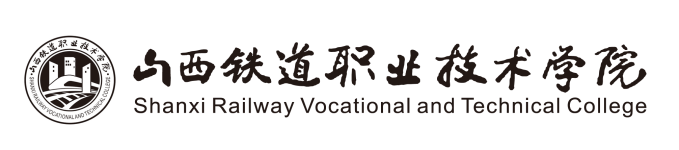 毕业生聘用证明毕 业 生 信 息姓名出生年月联系电话毕 业 生 信 息系别专业毕 业 生 信 息学历毕业年月工 作 单 位 信 息工作单位单位隶属工 作 单 位 信 息通讯地址工 作 单 位 信 息邮政编码组织机构代码工 作 单 位 信 息人事部门负责人联系电话工 作 单 位 信 息单位性质□机关    □科研设计单位    □高等教育单位    □中初教育单位 □部队□医疗卫生单位    □其他事业单位    □国有企业   □三资企业□农村建制村    □城镇社区   □个体工商户   □其他□机关    □科研设计单位    □高等教育单位    □中初教育单位 □部队□医疗卫生单位    □其他事业单位    □国有企业   □三资企业□农村建制村    □城镇社区   □个体工商户   □其他□机关    □科研设计单位    □高等教育单位    □中初教育单位 □部队□医疗卫生单位    □其他事业单位    □国有企业   □三资企业□农村建制村    □城镇社区   □个体工商户   □其他□机关    □科研设计单位    □高等教育单位    □中初教育单位 □部队□医疗卫生单位    □其他事业单位    □国有企业   □三资企业□农村建制村    □城镇社区   □个体工商户   □其他□机关    □科研设计单位    □高等教育单位    □中初教育单位 □部队□医疗卫生单位    □其他事业单位    □国有企业   □三资企业□农村建制村    □城镇社区   □个体工商户   □其他工 作 单 位 信 息单位行业□农、林、牧、渔业 □采矿业 □制造业 □建筑业 □交通运输、仓储和邮政业□电力、热力、燃气及水生产和供应业 □批发和零售业 □租赁和商务服务业 □ 信息传输、软件和信息技术服务业 □房地产业 □科学研究和技术服务业 □金融业 □卫生和社会工作 □水利、环境和公共设施管理业 □居民服务、修理和其他服务业□文化、体育和娱乐业 □公共管理、社会保障和社会组织 □住宿和餐饮业 □教育  □国际组织□农、林、牧、渔业 □采矿业 □制造业 □建筑业 □交通运输、仓储和邮政业□电力、热力、燃气及水生产和供应业 □批发和零售业 □租赁和商务服务业 □ 信息传输、软件和信息技术服务业 □房地产业 □科学研究和技术服务业 □金融业 □卫生和社会工作 □水利、环境和公共设施管理业 □居民服务、修理和其他服务业□文化、体育和娱乐业 □公共管理、社会保障和社会组织 □住宿和餐饮业 □教育  □国际组织□农、林、牧、渔业 □采矿业 □制造业 □建筑业 □交通运输、仓储和邮政业□电力、热力、燃气及水生产和供应业 □批发和零售业 □租赁和商务服务业 □ 信息传输、软件和信息技术服务业 □房地产业 □科学研究和技术服务业 □金融业 □卫生和社会工作 □水利、环境和公共设施管理业 □居民服务、修理和其他服务业□文化、体育和娱乐业 □公共管理、社会保障和社会组织 □住宿和餐饮业 □教育  □国际组织□农、林、牧、渔业 □采矿业 □制造业 □建筑业 □交通运输、仓储和邮政业□电力、热力、燃气及水生产和供应业 □批发和零售业 □租赁和商务服务业 □ 信息传输、软件和信息技术服务业 □房地产业 □科学研究和技术服务业 □金融业 □卫生和社会工作 □水利、环境和公共设施管理业 □居民服务、修理和其他服务业□文化、体育和娱乐业 □公共管理、社会保障和社会组织 □住宿和餐饮业 □教育  □国际组织□农、林、牧、渔业 □采矿业 □制造业 □建筑业 □交通运输、仓储和邮政业□电力、热力、燃气及水生产和供应业 □批发和零售业 □租赁和商务服务业 □ 信息传输、软件和信息技术服务业 □房地产业 □科学研究和技术服务业 □金融业 □卫生和社会工作 □水利、环境和公共设施管理业 □居民服务、修理和其他服务业□文化、体育和娱乐业 □公共管理、社会保障和社会组织 □住宿和餐饮业 □教育  □国际组织工 作 单 位 信 息职位类别□科学研究人员  □工程技术人员  □体育工作人员  □农林牧渔业技术人员□卫生专业技术人员  □经济业务人员  □金融业务人员  □法律专业人员 □文学艺术工作人员    □新闻出版和文化工作人员   □其他专业技术人员 □办事人员和有关人员  □商业和服务业人员  □生产和运输设备操作人员 □军人  □公务员  □教学人员  □其他人员□科学研究人员  □工程技术人员  □体育工作人员  □农林牧渔业技术人员□卫生专业技术人员  □经济业务人员  □金融业务人员  □法律专业人员 □文学艺术工作人员    □新闻出版和文化工作人员   □其他专业技术人员 □办事人员和有关人员  □商业和服务业人员  □生产和运输设备操作人员 □军人  □公务员  □教学人员  □其他人员□科学研究人员  □工程技术人员  □体育工作人员  □农林牧渔业技术人员□卫生专业技术人员  □经济业务人员  □金融业务人员  □法律专业人员 □文学艺术工作人员    □新闻出版和文化工作人员   □其他专业技术人员 □办事人员和有关人员  □商业和服务业人员  □生产和运输设备操作人员 □军人  □公务员  □教学人员  □其他人员□科学研究人员  □工程技术人员  □体育工作人员  □农林牧渔业技术人员□卫生专业技术人员  □经济业务人员  □金融业务人员  □法律专业人员 □文学艺术工作人员    □新闻出版和文化工作人员   □其他专业技术人员 □办事人员和有关人员  □商业和服务业人员  □生产和运输设备操作人员 □军人  □公务员  □教学人员  □其他人员□科学研究人员  □工程技术人员  □体育工作人员  □农林牧渔业技术人员□卫生专业技术人员  □经济业务人员  □金融业务人员  □法律专业人员 □文学艺术工作人员    □新闻出版和文化工作人员   □其他专业技术人员 □办事人员和有关人员  □商业和服务业人员  □生产和运输设备操作人员 □军人  □公务员  □教学人员  □其他人员工 作 单 位 签 章	 为我单位(□正式/□编外长期聘用/□试用期)员工，入职时间为              至           ，工作标准为            （元/月） 。签章年    月    日	 为我单位(□正式/□编外长期聘用/□试用期)员工，入职时间为              至           ，工作标准为            （元/月） 。签章年    月    日	 为我单位(□正式/□编外长期聘用/□试用期)员工，入职时间为              至           ，工作标准为            （元/月） 。签章年    月    日	 为我单位(□正式/□编外长期聘用/□试用期)员工，入职时间为              至           ，工作标准为            （元/月） 。签章年    月    日	 为我单位(□正式/□编外长期聘用/□试用期)员工，入职时间为              至           ，工作标准为            （元/月） 。签章年    月    日	 为我单位(□正式/□编外长期聘用/□试用期)员工，入职时间为              至           ，工作标准为            （元/月） 。签章年    月    日备 注